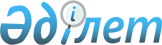 "Қазақстан Республикасының еркек жынысты азаматтарын 2009 жылдың сәуір-маусым және қазан-желтоқсан айларында кезекті мерзімді әскери қызметке шақыру туралы" Есіл ауданы әкімдігінің 2009 жылғы 06 мамырдағы № 118 қаулысына өзгертулер енгізу туралы
					
			Күшін жойған
			
			
		
					Солтүстік Қазақстан облысы Есіл аудандық әкімдігінің 2009 жылғы 4 тамыздағы N 184 қаулысы. Солтүстік Қазақстан облысы Есіл ауданының Әділет басқармасында 2009 жылғы 1 қыркүйекте N 13-6-123 тіркелді. Қолдану мерзімінің өтуіне байланысты күшін жойды (Солтүстік Қазақстан облысы Есіл ауданы мәслихатының 2012 жылғы 29 тамыздағы N 02.04.05-05-11/531 хаты)

      Ескерту. Қолдану мерзімінің өтуіне байланысты күшін жойды (Солтүстік Қазақстан облысы Есіл ауданы мәслихатының 2012.08.29 N 02.04.05-05-11/531 хаты)      «Нормативтік құқықтық актілер туралы» Қазақстан Республикасы Заңының 28-бабына сәйкес, кадрлар құрылымының өзгеруіне байланысты, аудан әкімдігі ҚАУЛЫ ЕТЕДІ:



      1. «Қазақстан Республикасының еркек жынысты азаматтарын 2009 жылдың сәуір-маусым және қазан-желтоқсан айларында кезекті мерзімді әскери қызметке шақыру туралы» (мемлекеттік тіркеу Тізілімінде 2009 жылғы 14 мамырда № 13-6-115 болып тіркелген, «Ишим» газетінде 2009 жылғы 05 маусымдағы № 24 (8432) жарияланған) Есіл ауданы әкімдігінің 2009 жылғы 06 мамырдағы № 118 қаулысына келесі өзгертулер енгізілсін:



      көрсетілген қаулының 1-қосымшасында «Сейітқасымов Ербол Асылбайұлы» деген сөздер «Сүлейменов Сағындық Әбдірахманұлы» деген сөздермен ауыстырылсын;



      2-қосымшасында «Жолдаяқова Мәмила Әубакірқызы» деген сөздер  «Береснева Екатерина Витальевна» деген сөздермен ауыстырылсын.



      2. Осы қаулы бұқаралық ақпарат құралдарында ресми жарияланған күннен бастап он күнтізбелік күн өткен соң қолданысқа енгізіледі.                                                 В. Бубенко      КЕЛІСІЛДІ:

      Есіл ауданы қорғаныс істері

      жөніндегі бөлім бастығының у.м.а           Тасбұлатов

                                                 Ертай Сайдоллаұлы

                                                 03.08.2009ж      Аудандық орталық

      ауруханасының бас дәрігері                 Қалиева

                                                 Сәуле Сабыржанқызы

                                                 03-08.2009ж
					© 2012. Қазақстан Республикасы Әділет министрлігінің «Қазақстан Республикасының Заңнама және құқықтық ақпарат институты» ШЖҚ РМК
				